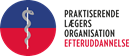 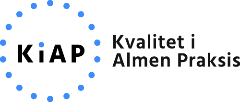 NavnStyrkeAnerkendende sætning